Câmara Municipal de Itaquaquecetuba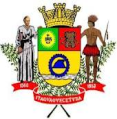 Estado de São PauloINDICAÇÃO Nº           1802        /2017INDICO À MESA, ao depois de cumpridas as formalidades regimentais, seja oficiado ao Exmo. Sr. Prefeito Municipal, providências junto à Sabesp, solicitando em caráter de urgência, serviço de limpeza no esgoto localizado na Avenida Sargento Accácio Gonçalves dos Santos, no Bairro Souza Campos, neste município. Plenário Vereador Maurício Alves Braz, em 21 de agosto de 2017.CELSO REIS                             Vereador                               PSDB